Ogłoszenie powiązane:Ogłoszenie nr 263520-2015 z dnia 2015-10-06 r. Ogłoszenie o zamówieniu - Szczytno
załącznik nr 2
Termin składania ofert: 2015-10-16 Numer ogłoszenia: 150541 - 2015; data zamieszczenia: 15.10.2015

OGŁOSZENIE O ZMIANIE OGŁOSZENIAOgłoszenie dotyczy: Ogłoszenia o zamówieniu.Informacje o zmienianym ogłoszeniu: 263520 - 2015 data 06.10.2015 r.SEKCJA I: ZAMAWIAJĄCYZOZ Szczytno, ul. M. C. Skłodowskiej 12, 12-100 Szczytno, woj. warmińsko-mazurskie, tel. 89 623214689 6232146, fax. 89 6232136.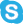 SEKCJA II: ZMIANY W OGŁOSZENIUII.1) Tekst, który należy zmienić:Miejsce, w którym znajduje się zmieniany tekst: IV.4.4).W ogłoszeniu jest: IV.4.4) Termin składania wniosków o dopuszczenie do udziału w postępowaniu lub ofert: 16.10.2015 godzina 12:00, miejsce: M.C.Skłodowskiej 12 sekretariat..W ogłoszeniu powinno być: IV.4.4) Termin składania wniosków o dopuszczenie do udziału w postępowaniu lub ofert: 20.10.2015 godzina 12:00, miejsce: M.C.Skłodowskiej 12 sekretariat..